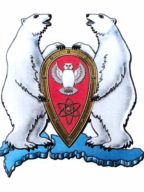 Городской округ Архангельской области «Новая Земля»СОВЕТ ДЕПУТАТОВМУНИЦИПАЛЬНОГО ОБРАЗОВАНИЯГОРОДСКОЙ ОКРУГ «НОВАЯ ЗЕМЛЯ»шестого созыва(двенадцатая сессия)Р Е Ш Е Н И Еот 15 февраля 2023 г. № 73Об утверждении Положения «Об установлении размера, условий и порядка компенсации расходов на оплату стоимости проезда и провоза багажа к месту использования отпуска и обратно для лиц, работающих в организациях, финансируемых из местного бюджета, и членов их семей»      Руководствуясь Трудовым кодексом Российской Федерации, Постановлением Правительства Архангельской области от 10 января 2017 г. № 2-пп «Об утверждении Правил компенсации расходов на оплату стоимости проезда и провоза багажа к месту использования отпуска и обратно для лиц, работающих в органах государственной власти Архангельской области, иных государственных органах Архангельской области и государственных учреждениях Архангельской области, расположенных в районах Крайнего Севера и приравненных к ним местностях, и членов их семей» (с изменениями и дополнениями), Уставом городского округа Архангельской области «Новая Земля», принимая во внимание разъяснения правового департамента администрации Губернатора Архангельской области и Правительства Архангельской области от 25.05.2022 № 09-03/601 «Об актуальных вопросах, связанных с компенсацией расходов на оплату стоимости проезда и провоза багажа к месту использования отпуска и обратно для лиц, работающих в органах местного самоуправления и муниципальных учреждениях», Совет депутатов муниципального образования городской округ «Новая Земля» р е ш и л:Утвердить прилагаемое Положение «Об установлении размера, условий и порядка компенсации расходов на оплату стоимости проезда и провоза багажа к месту использования отпуска и обратно для лиц, работающих в организациях, финансируемых из местного бюджета, и членов их семей».Признать утратившим силу решение Совета депутатов муниципального образования «Новая Земля» от 02.04.2015 № 201 «О порядке компенсации расходов на оплату стоимости проезда и провоза багажа к месту использования отпуска и обратно для лиц, работающих в организациях, финансируемых из местного бюджета, и членов их семей» (в редакции решения от 18.02.2020 № 145).Настоящее решение подлежит опубликованию в газете «Новоземельские вести», размещению на официальном сайте городского округа «Новая Земля» в информационно-телекоммуникационной сети «Интернет».Настоящее Решение вступает в силу со дня официального опубликования.Утвержденорешением Совета депутатов МО ГО «Новая Земля»от 15.02.2023 № 73ПОЛОЖЕНИЕОб установлении размера, условий и порядка компенсации расходов на оплату стоимости проезда и провоза багажа к месту использования отпуска и обратно для лиц, работающих в организациях, финансируемых из местного бюджета, и членов их семейI. Общие положения1. Настоящее Положение устанавливает размер, условия и порядок компенсации расходов на оплату стоимости проезда и провоза багажа от места жительства (пребывания) к месту использования отпуска и обратно для лиц, работающих в организациях (далее - работники), финансируемых из местного бюджета муниципального образования городской округ «Новая Земля» (далее - местного бюджета), и членов их семей.На муниципальных служащих муниципального образования «Новая Земля» действие настоящего Положения распространяется с особенностями, предусмотренными Положением «О муниципальной службе в муниципальном образовании «Новая Земля».2. Компенсация расходов, предусмотренных Положением, является целевой выплатой и производится работнику только по основному месту работы и не имеющего иного права на оплату проезда за счет федерального или областного бюджетов.В случае если работник и (или) члены его семьи своевременно не воспользовались своим правом на компенсацию расходов, средства, выплачиваемые в качестве компенсации расходов, не суммируются.3. Работникам и членам их семей один раз в два года за счет средств работодателя производится компенсация расходов на оплату стоимости проезда в пределах территории Российской Федерации к месту использования ежегодного оплачиваемого отпуска работника или месту отдыха члена семьи и обратно любым видом транспорта (за исключением такси), в том числе личным, а также провоза багажа весом до 30 килограммов (далее - компенсация расходов).Работнику предоставляется право на компенсацию расходов независимо от того, совпадает ли день отъезда к месту использования отпуска с датой начала отпуска, а день возращения обратно - с датой окончания отпуска.4. Право на компенсацию расходов возникает у работника при условии предоставления ему (использования им) следующих видов отпусков:ежегодный оплачиваемый отпуск (в том числе ежегодный оплачиваемый отпуск с последующим увольнением);отпуск по беременности и родам (в том числе отпуск работникам, усыновившим ребенка);отпуск по уходу за ребенком (в том числе отпуск работникам, усыновившим ребенка);отпуск без сохранения заработной платы.В случае когда работнику предоставлен один или несколько отпусков, предусмотренных абзацами третьим-пятым пункта 4 настоящего Положения, право на компенсацию расходов возникает у работника при условии, что ко дню начала использования этих отпусков у него возникло право на предоставление ежегодного оплачиваемого отпуска за первый год работы, даже если ежегодный оплачиваемый отпуск за первый год работы ему не предоставлялся.5. К членам семьи работника, имеющим право на компенсацию расходов, относятся:несовершеннолетние дети и дети, в отношении которых работник либо его супруг (супруга) назначены опекуном или попечителем, фактически (постоянно или преимущественно) проживающие с работником (далее - несовершеннолетние дети),неработающий муж или неработающая жена работника, фактически проживающие с работником и являющиеся трудоспособными гражданами, которые не имеют работы и заработка и признаны государственными органами службы занятости населения в установленном порядке безработными (далее - неработающий муж или неработающая жена).6. Компенсация расходов на оплату стоимости проезда к месту отдыха членов семьи производится независимо от времени и места использования отпуска работником.7. Право на оплату стоимости проезда и провоза багажа у членов семьи возникает не ранее возникновения такого права у работника и сохраняется у несовершеннолетних детей, если ребенок выехал к месту отдыха до достижения возраста 18 лет, а возвратился обратно после достижения возраста 18 лет, у неработающих мужа (жены), если соответствующий член семьи работника выехал к месту отдыха при наличии статуса, предусмотренного пунктом 5 настоящего Положения, а возвратился обратно после утраты такого статуса.8. Право на компенсацию возникает у работника одновременно с правом на получение ежегодного оплачиваемого отпуска или его части за первый год работы у данного работодателя.9. Работнику также предоставляется право на компенсацию расходов в случаях:если он выехал к месту использования отпуска (отдыха) в связи с использованием ежегодного оплачиваемого отпуска с последующим увольнением, а возвратился обратно после окончания этого отпуска;отъезда к месту использования отпуска в последний перед началом отпуска рабочий день или возвращения обратно в первый после окончания отпуска рабочий день, если отъезд (возвращение) произошел во внерабочее время.10. Двухлетние периоды, дающие право работнику на компенсацию расходов, отсчитываются от года начала работы у данного работодателя.Исчисление очередного двухлетнего периода, дающего право на оплату стоимости проезда, производится работодателем по окончании предыдущего двухлетнего периода.В случае отъезда работника и (или) его членов семьи к месту использования отпуска (отдыха) до окончания двухлетнего периода (календарного года), дающего право на компенсацию расходов, а возвращения обратно после начала следующего двухлетнего периода, право на компенсацию расходов считается использованным за тот двухлетний период, в котором произошел отъезд работника и (или) его членов семьи к месту использования отпуска (отдыха).Указанные периоды не прерываются:в случае увольнения из муниципальной организации и принятия на работу в муниципальную организацию в период, не превышающий одного месяца;если работник принят на работу в муниципальную организацию в порядке перевода из другой муниципальной организации.Если работник, работавший в муниципальном учреждении по совместительству, принят в это же учреждение по основному месту работы, двухлетние периоды, дающие право на компенсацию расходов, отсчитываются от даты начала работы работника по основному месту работы.11. Работник имеет право получить аванс для оплаты проезда к месту проведения отпуска (отдыха).Аванс производится по заявлению работника не позднее чем за три рабочих дня до начала отпуска работника и (или) отдыха членов семьи, исходя из примерной стоимости проезда.Заявление о выдаче аванса предоставляется работником не позднее чем за две недели до начала отпуска.В заявлении указываются:фамилии, имена, отчества работника и (или) членов семьи;место использования отпуска работником и (или) членами семьи;виды транспортных средств, которыми предполагается воспользоваться;маршрут следования;примерная стоимость проезда.К заявлению прилагаются:на детей, достигших 14 лет, - копии свидетельств о рождении и копии паспортов граждан РФ;на детей, не достигших 14 лет, - копии свидетельств о рождении;на неработающих мужа или жену - копии свидетельства о заключении брака и документа, удостоверяющего личность мужа (жены) работника, копии трудовой книжки и (или) сведений о трудовой деятельности, предусмотренных статьей 66.1 Трудового кодекса Российской Федерации;документ, подтверждающий совместное проживание (справка о регистрации по месту жительства, копия свидетельства о регистрации по месту жительства, копия соглашения о месте жительства детей в случае раздельного проживания родителей, копия решения суда об определении места жительства ребенка, копия решения органа местного самоуправления об установлении опеки (попечительства) и так далее);справка с прежнего места работы о неиспользовании за последние два года права на компенсацию проезда к месту использования отпуска и обратно;справка с места работы второго родителя, работающего в организации, финансируемой из местного бюджета, о неиспользовании права на компенсацию проезда несовершеннолетних детей к месту отдыха и обратно или копия документа, подтверждающего расторжение брака, лишение родительских прав, смерть супруга (супруги) - второго родителя;справка о месте работы (службы) второго родителя.12. Для окончательного расчета работник обязан в течение трех рабочих дней с даты выхода на работу из отпуска представить отчет о произведенных расходах с приложением подлинников перевозочных и иных документов, предусмотренных настоящим Положением, подтверждающих его расходы и расходы членов семьи. В случае, когда члены семьи отдыхают независимо от времени и места использования отпуска работника, для окончательного расчета работник обязан в течение трех рабочих дней с даты возвращения членов семьи представить отчет о произведенных расходах с приложением подлинников перевозочных и иных документов, предусмотренных настоящим Положением.Кроме того, в отношении неработающих мужа или жены, работник обязан представить документ государственного органа службы занятости населения, подтверждающий признание мужа (жены) работника безработным (безработной) по состоянию на день отъезда к месту отдыха.При отсутствии у работника возможности представить документы, подтверждающие расходы на оплату стоимости проезда и провоза багажа, срок предоставления указанных документов, по заявлению работника с указанием причин, продлевается до одного месяца.Работник в течение тридцати дней со дня отчета о произведенных расходах обязан возвратить работодателю излишне выплаченные ему в качестве аванса денежные средства, либо полностью возвратить аванс, если он и (или) его члены семьи не воспользовались им в целях проезда к месту использования отпуска (отдыха) и обратно.13. Письменное заявление о компенсации расходов предоставляется работником после возвращения из отпуска (места отдыха) его или его членов семьи в случае, если работник оплатил стоимость своего проезда и членов семьи к месту использования отпуска (отдыха) и обратно за счет собственных средств.В указанном случае компенсация расходов производится при представлении документов, указанных в пунктах 11, 12 настоящего Положения, и подлинников перевозочных документов для компенсации произведенных расходов не позднее окончания текущего календарного года.14. Расходы на провоз багажа весом не более 30 килограммов на работника и не более 30 килограммов на каждого члена семьи компенсируются на основании представленных багажных квитанций или иных документов, выданных организациями, осуществлявшими перевозку работника и (или) его членов семьи.15. Компенсации подлежат расходы на проезд и провоз багажа автомобильным транспортом общего пользования (за исключением такси), автомобильным транспортом, находящимся в личном пользовании (в порядке, предусмотренном в разделе VI), электротранспортом (включая метро), пригородным электропоездом и электропоездом типа "Аэроэкспресс", железнодорожным транспортом к пунктам отправления или пунктам прибытия авиационного, железнодорожного, автомобильного, водного транспорта при наличии проездных документов (билетов), подтверждающих расходы.16. Работник имеет право установленным порядком предъявить к оплате проездные документы, приобретенные по предварительной продаже, в том числе приобретенные в году, предшествующему году использования ежегодного оплачиваемого отпуска.17. Расходы, связанные с добровольным страхованием и оказанием платных услуг по приобретению, оформлению и доставке проездных документов и справок, компенсации не подлежат.18. При отсутствии проездных документов компенсация расходов производится при документальном подтверждении местонахождения работника и (или) его членов семьи в период использования отпуска (отдыха) на основании справки транспортной организации, осуществляющей перевозку, или ее уполномоченного агента (далее - транспортная организация) о стоимости проезда по кратчайшему маршруту следования к месту использования отпуска (отдыха) и обратно в размере минимальной стоимости проезда:при наличии железнодорожного сообщения - по тарифу плацкартного вагона пассажирского поезда (при отсутствии на маршруте следования пассажирских поездов - по тарифу плацкартного вагона скорого поезда);при наличии только воздушного сообщения - по тарифу на перевозку воздушным транспортом в салоне экономического класса;при наличии только морского или речного сообщения - по тарифу каюты X группы морского судна регулярных транспортных линий и линий с комплексным обслуживанием пассажиров, каюты III категории речного судна всех линий сообщения;при наличии только автомобильного сообщения - по тарифу автобуса общего типа.19. Документами, подтверждающими нахождение работника и (или) его членов семьи в месте проведения отпуска (отдыха), являются:квитанции (талоны) о проживании на туристических базах, в гостиницах, домах отдыха, кемпингах, общежитиях, санаториях, пансионатах, других подобных учреждениях, которые должны содержать: наименование исполнителя (для индивидуальных предпринимателей - фамилию, имя, отчество, сведения о государственной регистрации); местонахождение гостиницы, дома отдыха, кемпинга, общежития, пансионата; фамилию, имя, отчество проживающего, сроки проживания;договор найма (аренды) жилого помещения;проездные документы, содержащие сведения о пассажире (Ф.И.О. или инициалы, наименование, серия и номер документа, удостоверяющего личность);другие документы, подтверждающие местонахождение работника и (или) его членов семьи в период отпуска (отдыха).20. В случае проведения работником и (или) его членами семьи отпуска (отдыха) в нескольких местах, стоимость проезда компенсируется только к одному из этих мест (по выбору работника), а также стоимость обратного проезда от того же места проведения отпуска (отдыха) к месту жительства:- по фактическим расходам (при условии проезда по кратчайшему маршруту следования) или на основании справки о стоимости проезда в соответствии с установленными пунктами 24, 28, 32, 33 настоящего Положения категориями проезда, выданной транспортной организацией, но не более фактически произведенных расходов;- не по кратчайшему маршруту следования оплата расходов осуществляется до ближайшей железнодорожной станции по тарифу плацкартного вагона пассажирского поезда (при отсутствии на маршруте следования пассажирских поездов - по тарифу плацкартного вагона скорого поезда) на основании справки о стоимости проезда, выданной транспортной организацией, но не более фактически произведенных расходов.21. При проведении отпуска (отдыха) в составе группы, включая туристическую поездку, и отсутствии именного перевозочного документа (билета), когда стоимость проезда включена в общую стоимость проезда группы или включена в стоимость туристического продукта, стоимость проезда компенсируется на основании справок, выданных транспортной организацией.22. В случае использования работником и (или) его членами семьи отпуска (отдыха) за пределами Российской Федерации, в том числе по туристической путевке, компенсация расходов производится по проезду железнодорожным, воздушным, морским, речным, автомобильным транспортом до ближайших к месту пересечения границы Российской Федерации железнодорожной станции, аэропорта, морского (речного) порта, автостанции.При этом основанием для компенсации расходов являются:перевозочные документы;справка, выданная транспортной организацией, о стоимости перевозки по территории Российской Федерации, включенной в стоимость перевозочного документа (билета);копия заграничного паспорта (при предъявлении оригинала) с отметкой органа пограничного контроля (пункта пропуска) о пересечении государственной границы Российской Федерации.23. В случае проведения отпуска за пределами Российской Федерации на основании договора о реализации туристского продукта, в том числе в составе группы, и отсутствии перевозочного документа (билета), когда стоимость проезда включена в общую стоимость туристского продукта, работником предоставляются справки, выданные:турагентом, с указанием в ней фамилий, имен, и отчеств работника и (или) его членов семьи, которым оказывался комплекс услуг в рамках туристского продукта, общей стоимости туристского продукта и стоимости проезда к месту использования отпуска (месту отдыха) и обратно;туроператором (копия справки туроператора, заверенная турагентом) с указанием в ней фамилий, имен, отчеств работника и (или) его членов семьи, которым оказывался комплекс услуг в рамках туристского продукта, и стоимости проезда к месту использования отпуска (отдыха) и обратно;транспортной организацией, осуществлявшей перевозку, о стоимости перевозки по территории Российской Федерации, включенной в стоимость туристического продукта.II. Особенности компенсации расходов на оплату стоимости проезда к месту использования отпуска и обратно железнодорожным транспортом24. При проезде к месту использования отпуска и обратно железнодорожным транспортом расходы компенсируются исходя из фактической стоимости проезда, включая оплату сервисных услуг, входящих в стоимость проезда, и предоставление постельных принадлежностей, указанных в проездном документе, но не выше стоимости проезда в вагонах повышенной комфортности с четырехместным купе скорого фирменного поезда, независимо от класса обслуживания.При проезде в вагонах с двухместными купе (СВ) поезда любой категории расходы компенсируются на основании справки транспортной организации на дату приобретения билета в размере, не превышающем стоимости установленной категории проезда по этому маршруту поездом аналогичной категории в вагонах повышенной комфортности с четырехместным купе скорого фирменного поезда, независимо от класса обслуживания.25. Если стоимость постельного белья не включена в стоимость проездного документа, компенсация за пользование постельным бельем производится на основании выданной проводником номерной квитанции (с указанием стоимости услуги, номера поезда, вагона и фамилии пассажира) или соответствующего штампа проводника на проездном документе.26. При осуществлении проезда по электронному проездному документу (билету), приобретенному с помощью электронных сервисов, расходы по проезду компенсируются при предъявлении электронного проездного документа (билета) с одновременным представлением посадочных талонов (посадочных купонов) или контрольных купонов на бумажном носителе, подтверждающих проезд по указанному в электронном проездном документе (билете) маршруту.27. При осуществлении проезда по электронному проездному документу, оформленному в пункте продажи (билетной кассе вокзала), расходы по проезду компенсируются при обязательном предъявлении оригинала электронного проездного документа и кассового чека к нему.III. Особенности компенсации расходов на оплату стоимости проезда к месту использования отпуска и обратно воздушным транспортом28. При проезде к месту использования отпуска и обратно воздушным транспортом расходы компенсируются исходя из фактической стоимости проездного документа, но не выше стоимости перелета в салоне экономического класса.При перелете в салоне самолета более высокого класса (бизнес-класса, первого класса) расходы компенсируются на основании справки о стоимости перелета на дату приобретения билета по этому же маршруту в салоне экономического класса, выданной транспортной организацией.В стоимость перелета, которая подлежит компенсации, входят: тариф, комиссионные сборы (такса), топливный сбор и страховой сбор по государственному обязательному страхованию от несчастных случаев пассажиров воздушного транспорта.29. Компенсация расходов при проезде к месту использования отпуска (отдыха) и обратно воздушным транспортом с пересадками в промежуточных аэропортах Российской Федерации производится только в случаях отсутствия прямых рейсов к избранному месту проведения отпуска и обратно.В иных случаях расходы компенсируются как по прямому авиаперелету от начального пункта вылета на основании предоставленной справки на дату приобретения билета, выданной транспортной организацией.30. При осуществлении проезда по электронному проездному документу расходы компенсируются при предъявлении маршрут/квитанции и посадочного талона.Если расходы произведены с банковской карты супруга (супруги) работника, то в этом случае предоставляется копия свидетельства о браке.31. В случае отсутствия справки транспортной организации о стоимости перевозки по территории Российской Федерации, включенной в стоимость перевозочного документа (билета), для расчета размера компенсации расходов могут применяться значения ортодромических расстояний от международных аэропортов Российской Федерации до зарубежных аэропортов, разработанные Федеральным государственным унитарным предприятием "Государственная корпорация по организации воздушного движения в Российской Федерации".IV. Особенности компенсации расходов на оплату стоимости проезда к месту использования отпуска и обратно водным транспортом32. При проезде к месту использования отпуска и обратно водным транспортом компенсация расходов производится не выше стоимости проезда в каютах: V группы морского судна регулярных транспортных линий и линий с комплексным обслуживанием пассажиров, II категории речного судна всех линий сообщения и I категории судна паромной переправы.При проезде в каюте морского (речного, паромного) судна более высоких категорий расходы компенсируются на основании предоставленной справки агентства морского (речного, паромного) сообщения о стоимости проезда по этому маршруту в каютах: V группы - на морском транспорте, II категории - на речном транспорте и I категории - на паромной переправе.V. Особенности компенсации расходов на оплату стоимости проезда к месту использования отпуска и обратно автомобильным транспортом общего пользования33. При проезде к месту использования отпуска и обратно автомобильным транспортом общего пользования (за исключением такси) расходы, связанные с проездом, компенсируются исходя из фактической стоимости проезда.34. Компенсация расходов на оплату стоимости проезда автомобильным транспортом общего пользования производится на основании представленного проездного документа или фискального документа (оформленного посредством контрольно-кассовой техники чека) и багажной квитанции.VI. Особенности компенсации расходов на оплату стоимости проезда к месту использования отпуска и обратно автомобильным транспортом, находящимся в личном пользовании35. Под автомобильным транспортом, находящимся в личном пользовании, в целях настоящего Положения понимаются принадлежащие работнику, его супругу (супруге), арендованные работником, находящиеся в безвозмездном пользовании автотранспортные средства категории "В" и "ВЕ" (автомобили, у которых число сидячих мест не превышает семи).36. Компенсация расходов на оплату стоимости проезда к месту использования отпуска и обратно автомобильным транспортом несовершеннолетним детям не производится.37. Компенсация расходов по проезду на автомобильном транспорте, находящимся в личном пользовании, производится при предоставлении следующих документов:копии паспорта транспортного средства или свидетельства о регистрации транспортного средства;копии страхового полиса обязательного страхования гражданской ответственности владельцев транспортного средства;копии технической документации на транспортное средство (в случае, предусмотренном в 38 настоящего Положения);фискальных чеков автозаправочных станций (далее - АЗС) или товарного чека с приложением кассового чека;договора аренды, договора (ссуды) безвозмездного пользования;копии водительского удостоверения работника или супруги (супруга) в случае аренды или безвозмездного пользования автотранспортного средства;документов, подтверждающих пребывание работника и членов его семьи в месте использования отпуска (в месте отдыха).38. Компенсации подлежит стоимость израсходованного топлива (бензина, газа, дизельного топлива), рассчитанная исходя из кратчайшего расстояния от пункта выезда до пункта прибытия. Кратчайшим расстоянием признается расстояние от места жительства (пребывания) работника до места использования отпуска и обратно, определенное на основании данных, размещенных в поисковой системе Google-сервисе - Карты. Размер компенсации стоимости топлива определяется исходя из его фактической стоимости по маршруту следования. Стоимость израсходованного топлива, подлежащая компенсации, не может превышать расчетной стоимости топлива для конкретного автотранспортного средства.Расчетная стоимость топлива для конкретного автотранспортного средства определяется исходя из базовой нормы расхода топлива в соответствии с методическими рекомендациями "Нормы расхода топлив и смазочных материалов на автомобильном транспорте", введенными в действие распоряжением Министерства транспорта Российской Федерации от 14 марта 2008 года № АМ-23-р, по кратчайшему расстоянию к месту проведения отпуска (отдыха) и обратно.В случае, если работником использовались транспортные средства, модели (марки) которых отсутствуют в указанных методических рекомендациях, наименьшей стоимостью проезда признается расчетная стоимость топлива для конкретного автотранспортного средства, определенная исходя из нормы расхода топлива в смешанном цикле, указанной в технической документации, или стоимость фактически израсходованного транспортным средством топлива, но не выше стоимости проезда кратчайшим путем от места жительства (пребывания) работника до места использования отпуска и обратно в вагонах повышенной комфортности с четырехместными купе любого типа поезда, независимо от класса обслуживания, по справке РЖД (при отсутствии станции РЖД в месте проведения отпуска (отдыха) - не выше стоимости проезда от места жительства (пребывания) работника до ближайшей станции к месту проведения отпуска (отдыха) и обратно). Справка РЖД берется на даты окончания поездки (при отсутствии на даты окончания поездки - на ближайшие даты окончания поездки).39. Не подлежат компенсации расходы, связанные с транспортировкой автотранспортного средства и расходы, связанные с оплатой проезда по платным автомобильным дорогам (платным участкам автомобильных дорог).Председатель Совета депутатов муниципального образования городской округ «Новая Земля»  _________________В.А. Курасов Глава  муниципального образования  городской округ «Новая Земля»____________________ А.Н. Симовин